5. G      TJA                UČENJE NA DALJAVO – 11. TEDEN (25.1. - 29.1. 2021)1. My family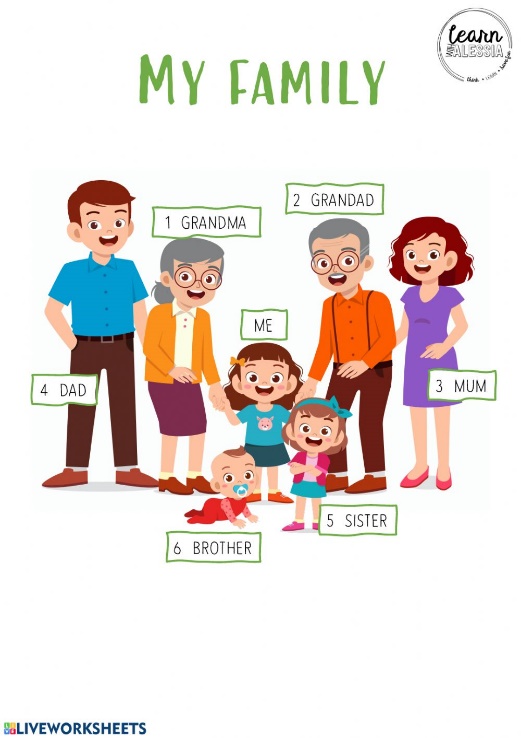 Hi. My name’s Mandy and this is my family. My dad is David and he’s 40 years old. My mum is Alice and she’s 38 years old. She’s a teacher. I’ve got a sister and a baby brother.My sister Lucy is 3 years old and brother Sam is 5 months. I’ve got my grandpa andgrandma. They’re quite old but they like                                                                  playing with me. We are a happy family.What about your family?Podobno opišite svojo družino.2. V učbeniku str. 24 /1 imate sliki A in B. Opišite ju primerjalno:3. Sam’s photos (učb.24/2)Najprej preberite 3 odstavke v rumenem. Nato pa odgovorite na vprašanja, napišite za vsakega posebej, kaj dela na sliki:Example:a. Who are in the bedroom? My cousins Jack and Iona.    What are they doing? Iona is ……………….                                       Jack is ………………b. Who are in the kitchen? _______________________________     What are they doing? _______________________________________________c. Who are in the living room? ____________________________    What are they doing? ________________________________________________d. Who are in the bathroom? _____________________________    What are they doing?4. V učb. str. 31 rešite vaji.DODATNOPoiščite kakšno primerno sliko svoje družine in opišite, kaj delate na sliki.Lahko se preizkusiš v igrici v različnih temah:              https://www.gamestolearnenglish.com/fast-english/                Lep pozdrav, učit. Vida L.PICTURE APICTURE BSophie is drinking.Sophie is eating.Sam is….Sam is……